ĐĂNG KÝ THAM GIAHỘI THAO SINH VIÊN TDC 2018----MÔN THI ĐẤU: (Đánh dấu “X” vào môn đăng ký) Bóng đá Nam    Bóng đá Nữ    Bóng chuyền Nam    Bóng chuyền NamHỘI SINH VIÊN VIỆT NAM TP. HỒ CHÍ MINHBCH TRƯỜNG CAO ĐẲNG CÔNG NGHỆ THỦ ĐỨC***CHI HỘI/LỚP: ……………………….TP. HCM, ngày ….. tháng 11 năm 2018STTHình 3x4Họ tênMSSVLớpSĐTGhi chú01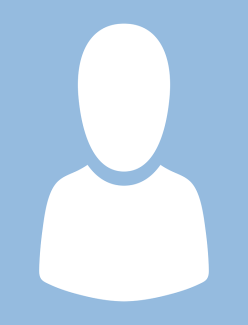 NGUYỄN VĂN A17211TT0125CD17TT10999.999.999Đội trưởng0203040506070809101112NGƯỜI ĐĂNG KÝ(Ký và ghi rõ họ tên)………………………